CAMPING APPLICATION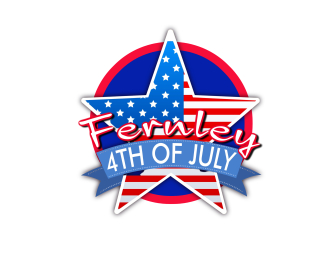 Fernley 4th of July Committee, Inc2024 Theme “All for Our Country”PO Box 1776Fernley, NV 89408https://www.fernley-4th-of-july.com/Committee Chair - Dawn Cranfield 775-400-7970Fees: 	$40 Tent Camping$50 Trailer Camping$60 for pull through accessPLEASE NOTE, FEES ARE FOR THE ENTIRETY OF THE EVENT (BOTH DAYS)Date/Time: July 3, 1:00 PM - July 5 12:00 PMDeadline: June 30th, 2024 There are a limited number of spaces available, so please book early!Name: __________________________________________________________________________________Contact person: ___________________________________________________________________________Mailing address: __________________________________________________________________________Phone: ____________________________ Email address: _________________________________________ 		(To reach you on 7/3-7/5)					(Map information will be sent here)How will you be camping:____________________________________________________________________					(Example: 20’ trailer, tent, etc.)PLEASE NOTICE:*There will be a limited number of portable restrooms available*There are no hook-ups for water or power*There is a dog park located at the south end of the soccer fieldCAMPING REGULATIONSAll campers will abide by the City of Fernley Rules and Regulations for park usehttps://library.municode.com/nv/fernley/codes/code_of_ordinances?nodeId=CD_ORD_TIT20PAREFA*Must include proof of insurance*Dogs must be kept on a leash at all times*Dogs are not allowed on the grassy areas*You must pick up after your pet immediately*No fireworks*No illegal drugs*No discharge of firearms*No dumping any gray/black water from a trailer or camper within a city park*No glass containers*Noise must be kept to a minimum after 10:00 PMI request the following camping entry:Standard fee per entry $______ Total fee enclosed $_______I agree to the above conditions and have enclosed payment. In consideration of this application, the undersigned (if the undersigned is a group, the designated representative) participating in the 2024 Fernley 4th of July Camping hereby releases and forever discharges, and hereby agrees to indemnify and hold harmless the Fernley 4th of July Committee, the City of Fernley, the County of Lyon and directors, members, agents, servants and employees, of and from (A) any and all loss, claim loss, liability of damage arising out of any personal injury or property damage occurring to the applicant (or any individual of which applicant is comprised) and (B) any personnel directly or indirectly, the participation of the applicant (or any individual of which the applicant is a member) in the Fernley 4th of July Camping event. The applicant assumes all risks incurred. The undersigned represents the persons of which the applicant is comprised._______________________________________________		___________________________________Applicant Signature				 			Date 						Application not valid until proof of insurance has been submitted and all fees have been paidFor Committee use only_______________________________________________		___________________________________Committee Representative Signature  				Date 						Total fees received: $_________ 	Check # ___________   Credit Card Confirmation # _________Space # ______OTHER NOTES: 